  Gymnázium, Šrobárova 1, 042 23 Košice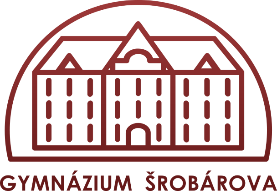 Príloha č. 2 VýzvyŠpecifikácia predmetu zákazky – Káva, čaj a príbuzné produktyPodpis štatutárneho zástupcu:                                                                Pečiatka a podpis:Por. č.Druh tovaruMJPredpoklad množstvoJednotková cena bez DPHV EURCena spolu bez DPH v EURJednotková cena spolu s DPH v EURCena spolu s DPH v EUR1Čaj bylinný  Gastro balenie /50g/kg102Čaj čierny /50g/kg503Čaj ovocný-gastro balenie/50g/kg604Čaj zelený/30g/kg305     Džús 100%              /250ml/ks30006Ovocná šťava100% –džús 250mlks50007Ovocný koncentrát -Fruit Premium/100% lisovaná ovocná šťava-3kg/l5408Sirup  s min. 50%-ovocným podielom ovocnej zložkyl      5009Sirup ovocný(miešané druhy sirupov aj jednodruhové) s min. 100%-ným podielom ovocnej zložkyl5010Ovocný čaj /40g/ks50011Detská výživa –záhradná zmes-115 gks500012Detská výživa- 190g/jablko,jahoda,broskyňa/Ks5000Spolu 